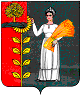 СОВЕТ ДЕПУТАТОВ СЕЛЬСКОГО ПОСЕЛЕНИЯ БОГОРОДИЦКИЙ СЕЛЬСОВЕТ ДОБРИНСКОГО МУНИЦИПАЛЬНОГО РАЙОНА ЛИПЕЦКОЙ ОБЛАСТИ56-я сессия IV созываРЕШЕНИЕ23.04.2013 г.	ж.д.ст. Плавица 		№ 144-рсОб утверждении отчета «Об исполнении бюджета сельского  поселения Богородицкий сельсовет за 2012 год.Рассмотрев проект отчета «Об исполнении бюджета сельского поселения Богородицкий сельсовет за 2012 год», представленный администрацией сельского поселения Богородицкий сельсовет Добринского муниципального района, руководствуясь Федеральным законом № 131-ФЗ от 6.10.2003 г. «Об общих принципах организации местного самоуправления в Российской Федерации», Положением «О бюджетном процессе сельского поселения Богородицкий  сельсовет Добринского муниципального района Липецкой области Российской Федерации», Уставом сельского поселения, учитывая решение постоянной комиссии по экономике, бюджету и муниципальной собственности, Совет депутатов сельского поселения  Богородицкий сельсоветРЕШИЛ:1. Утвердить отчет «Об исполнение бюджета сельского поселения Богородицкий сельсовет за 2012 год» по доходам в сумме 32803230,95 рублей  и по расходам в сумме 33470,0 тыс рублей. (прилагается).2. Направить указанный нормативный правовой акт главе сельского поселения для подписания и официального обнародования.3. Настоящее решение вступает в силу со дня его официального обнародования.Председатель Совета депутатов сельского поселения Богородицкий сельсовет                                              А.И.ОвчинниковПриняты решением Совета депутатов сельского поселения Богородицкий  сельсовет от 23.04.2013 г. № 144-рсОтчет об исполнении бюджета сельского поселенияБогородицкий сельсовет за 2012 год1. Утвердить отчет об исполнении бюджета сельского поселения Богородицкий сельсовет за 2012 год по доходам в сумме  рублей и по расходам в сумме  рублей с превышением доходов над расходами (профицит) в сумме 291052,14 рубля.2. Утвердить исполнение бюджета сельского поселения по следующим показателям:- доходам бюджета по кодам классификации доходов бюджетов согласно приложению № 1;- расходам бюджета по разделам и подразделам классификации расходов бюджетов согласно приложению № 2;- расходам бюджета по ведомственной структуре расходов сельского бюджета согласно приложению № 3;- расходам бюджета по разделам и подразделам, целевым статьям и видам расходов функциональной классификации расходов бюджетов согласно приложению № 4;3. Настоящий нормативный правовой акт вступает в силу со дня его официального обнародования.Глава администрациисельского поселенияБогородицкий сельсовет						А.И. ОвчинниковПриложение 1 к решению Совета депутатов  сельского поселения Богородицкий сельсоветот 23.04.2013г №144-рсОбъемы поступлений доходов бюджета сельского поселения Богородицкий сельсовет на 2012 годПриложение 2 к решению Совета депутатов  сельского поселения Богородицкий сельсоветот 23.04.2013г №144-рсРаспределение  бюджетных ассигнований по разделам и подразделам классификации расходов бюджетов Российской Федерации на 2012 год											Руб.Приложение 3 к решению Совета депутатов  сельского поселения Богородицкий сельсоветот 23.04.2013г №144-рсВЕДОМСТВЕННАЯ СТРУКТУРА расходов бюджета сельского поселения на 2012 год										руб.Приложение 4 к решению Совета депутатов  сельского поселения Богородицкий сельсоветот 23.04.2013г №144-рсРаспределение расходов бюджета сельского поселения по разделам,  подразделам, целевым статьям и видам расходов классификации расходов бюджетов Российской Федерации	на 2012 год                               								руб.Код бюджетной классификацииНаименование доходовКод бюджетной классификацииНаименование доходовсумма 1231 01 02000 01 0000 110Налог на доходы с физических лиц4 628 686,661 05 01000 00 0000 110Налог, взимаемый в связи с применением упрощенной системы налогообложения144 275,421 05 03000 01 0000 110Единый сельскохозяйственный налог725 925,171 06 01000 10 0000 110Налог на имущество с физических лиц208 766,071 06 06000 10 0000 110Земельный налог843 050,821 08 00000 01 0000 110Государственная пошлина6 550Неналоговые доходы4 580 873,871 11 05010 00 0000 120Доходы, получаемые в виде арендной платы за участки, государственная собственность на которые не разграничена и которые расположены в границах городских округов, а также средства от продажи права на заключение договоров аренды указанных земельных участков4 295 281,281 11 05030 00 0000 120Доходы от сдачи в аренду имущества, находящегося в оперативном управлении органов управления поселений и созданных ими учреждений (за исключением имущества муниципальных автономных учреждений)76 351,351 11 09045 10 0000 120Прочие поступления от использования имущества, находящегося в собственности поселений (за исключением имущества муниципальных автономных учреждений, а также имущества муниципальных унитарных предприятий, в том числе казенных)173 036,861 14 06000 00 0000 000Доходы от продажи участков государственная собственностьна которые не разграничена1 389,451 17 05000 00 0000 180Прочие неналоговые доходы34 814,931 00 00000 00 0000 000                  Итого  собственных доходов11 138 128,012 02 01000 00 0000 151Дотация из районного фонда финансовой  поддержки поселений, сформированного за счет субвенции из областного фонда компенсаций324 500    2 02 02041 10 0000 151Субсидии бюджетам поселений на строительство, модернизацию, ремонт и содержание  автомобильных дорог общего пользования, в том числе дорог в поселениях (за исключением автомобильных дорог федерального значения) 1 645 755    2 02 02078 10 0000 151Субсидии бюджетам поселений на бюджетные инвестиции для модернизации объектов коммунальной инфраструктуры13 914 263      2 02 02088 10 0001 151Субсидии бюджетам поселений на обеспечение мероприятий по капитальному ремонту многоквартирных домов за счет средств, поступивших от государственной корпорации Фонд содействия реформированию жилищно-коммунального хозяйства4 131 141     2 02 02089 10 0001 151Субсидии бюджетам поселений на обеспечение мероприятий по капитальному ремонту многоквартирных домов за счет средств бюджетов498 704      2 02 02999 10 0000 151Прочие субсидии бюджетам поселений1 210 834,95     2 02 09054 10 0000 151Прочие безвозмездные поступления в  бюджеты поселений от бюджетов муниципальных районов664 290      2 02 03000 00 0000 151Субвенции бюджетам поселений на осуществление первичного воинского учета на территориях, где отсутствуют военные комиссариаты276 300     2 07 05000 10 0000 180Прочие безвозмездные поступления в бюджеты поселений190 170,532 00 00000 00 0000 000Безвозмездные поступления, всего22 855 958,95ВСЕГО ДОХОДОВ33 994 536,49НаименованиеРазделПодразделСУММАВсего33 469 988,75Общегосударственные вопросы01002 416 863,89Функционирование Правительства Российской Федерации, высших исполнительных органов государственной власти субъектов Российской Федерации, местных администраций01042 185 737,94Обеспечение деятельности финансовых, налоговых и таможенных органов и органов финансового(финансово-бюджетного) надзора010668 292Другие общегосударственные вопросы0113162 833,95Национальная оборона0200276300Мобилизационная  и вневойсковая подготовка0203276300Национальная безопасность и правоохранительная деятельность030043 200Другие вопросы в области национальной безопасности и правоохранительной деятельности031443 200Национальная экономика04004 385 703,85Дорожное хозяйство04093 569 913,85Другие вопросы в области национальной экономики0412815 790Жилищно-коммунальное хозяйство050024 325 547,96Жилищное хозяйство05016 669 380Коммунальное хозяйство050216 199 384,82Благоустройство05031 456 783,14Культура и кинематография08001 197 864,49Культура08011 197 864,49Социальная политика100018 000Социальное обеспечение населения100318 000Физическая культура и спорт1100753 867,45Массовый спорт1102753 867,45Обслуживание государственного внутреннего и муниципального долга130152 641,11НаименованиеГлавныйраспорядительРазделПодразделЦелевая статьяВид расходовСУММААдминистрация сельского поселения Богородицкий сельсовет, всего90233 469 988,75Общегосударственные вопросы90201002 416 863,89Функционирование Правительства Российской Федерации, высших исполнительных органов государственной власти субъектов Российской Федерации, местных администраций 90201042 185 737,94Руководство и управление в сфере установленных функций органов государственной власти субъектов Российской Федерации  и органов местного самоуправления9020104002 00 002 126 776,94Центральный аппарат9020104002 04 001 512 993,36Расходы на выплаты персоналу органов местного самоуправления9020104002 04 00150982 739,29Фонд оплаты труда и страховые взносы9020104002 04 00151928 157,89Иные выплаты персоналу, за исключением фонда оплаты труда9020104002 04 0015254 581,4Иные закупки товаров, работ и услуг для муниципальных нужд 9020104002 04 00250435 276,49Закупка товаров, работ и услуг в сфере информационно- коммуникационных технологий 9020104002 04 00252135 899,72Прочая закупка товаров, работ и услуг для муниципальных нужд9020104002 04 00254299 376,77Иные бюджетные ассигнования9020104002 04 0080094 977,58Уплата налогов, сборов и иных платежей9020104002 04 0085094 977,58Уплата налога на имущество организаций и земельного налога9020104002 04 0085194 213Уплата прочих налогов, сборов и иных платежей9020104002 04 00852764,58Глава местной администрации (исполнительно-распорядительного органа муниципального образования)9020104002 08 00613 783,58Расходы на выплаты персоналу органов местного самоуправления9020104002 08 00150613 783,58Фонд оплаты труда и страховые взносы9020104002 08 00151595 000,28Иные выплаты персоналу, за исключением фонда оплаты труда9020104002 08 0015218 783Межбюджетные трансферты бюджетам муниципальных районов из бюджетов поселений и межбюджетные трансферты бюджетам поселений из бюджетов муниципальных районов на осуществление части полномочий по решению вопросов местного значения в соответствии с заключенным соглашением9020104521 06 0058 961Межбюджетные трансферты9020104521 06 0050058 961Иные межбюджетные трансферты9020104521 06 0054058 961Обеспечение деятельности финансовых, налоговых и таможенных органов и органов финансового(финансово-бюджетного) надзора902010668 292Межбюджетные трансферты бюджетам муниципальных районов из бюджетов поселений и межбюджетные трансферты бюджетам поселений из бюджетов муниципальных районов на осуществление части полномочий по решению вопросов местного значения в соответствии с заключенным соглашением9020106521 06 0068 292Межбюджетные трансферты9020106521 06 0050068 292Иные межбюджетные трансферты9020106521 06 0054068 292Другие общегосударственные вопросы9020113162 833,95Резервные фонды9020113070 00 0030 000Резервные фонды местных администраций9020113070 05 0030 000Иные бюджетные ассигнования9020113070 05 0080030 000Резервные средства9020113070 05 0087030 000Реализация государственных функций, связанных с общегосударственным управлением9020113092000074 763Выполнение других обязательств государства9020113092030074 763Иные закупки товаров, работ и услуг для муниципальных нужд9020113092 03 0025060 000Прочая закупка товаров, работ и услуг для муниципальных нужд9020113092 03 0025460 000Иные бюджетные ассигнования9020113092 03 0080014 763Иные бюджетные ассигнования9020113092 03 0085014 763Уплата прочих налогов, сборов и иных платежей9020113092 03 0085214 763Субсидии бюджетам муниципальных образований для софинансирования расходных обязательств, возникших при выполнении полномочий органов местного самоуправления по вопросам местного значения9020113521 01 0025 021,95Субсидии на повышение квалификации муниципальных служащих органов местного самоуправления поселений, муниципальных районов и городских округов9020113521 01 2820 400Иные закупки товаров, работ и услуг для муниципальных нужд9020113521 01 2825020 400Прочая закупка товаров, работ и услуг для муниципальных нужд9020113521 01 2825420 400Субсидии на приобретение услуг по сопровождению сетевого программного обеспечения по электронному ведению похозяйственного учета в городских и сельских поселениях9020113521 01 244 621,95Иные закупки товаров, работ и услуг для муниципальных нужд9020113521 01 242504 621,95Закупка товаров, работ и услуг в сфере информационно- коммуникационных технологий9020113521 01 242524 621,95Межбюджетные трансферты бюджетам муниципальных районов из бюджетов поселений и межбюджетные трансферты бюджетам поселений из бюджетов муниципальных районов на осуществление части полномочий по решению вопросов местного значения в соответствии с заключенным соглашением9020113521 06 0033 049Межбюджетные трансферты9020113521 06 0050033 049Иные межбюджетные трансферты9020113521 06 0054033 049Национальная оборона9020200276 300Мобилизационная  и вневойсковая подготовка9020203276 300Руководство и управление в сфере установленных функций9020203001 00 00276 300Осуществление первичного воинского учета на территориях, где отсутствуют военные комиссариаты9020203001 36 00276 300Расходы на выплаты персоналу  органов местного самоуправления9020203001 36 00150266 124Фонд оплаты труда и страховые взносы9020203001 36 00151266 124Иные закупки товаров, работ и услуг для муниципальных нужд9020203001 36 0025010 176Закупка товаров, работ и услуг в сфере информационно- коммуникационных технологий9020203001 36 002525 900Прочая закупка товаров, работ и услуг для муниципальных нужд9020203001 36 002544 276Национальная безопасность и правоохранительная деятельность902030043 200Другие вопросы в области национальной безопасности и правоохранительной деятельности902031443 200Целевые программы муниципальных образований9020314795 00 0043 200Целевая поселенческая программа «Пожарная безопасность и защита населения и территории сельскогопоселенияБогородицкий сельсовет от чрезвычайных  ситуаций на 2012-2014годы»9020314795 02 0043 200Иные закупки товаров, работ и услуг для муниципальных нужд 9020314795 02 0025043 200Прочая закупка товаров, работ и услуг для муниципальных нужд9020314795 02 0025443 200Национальная экономика90204004 385 703,85Дорожное хозяйство90204093 569 913,85Региональные целевые программы9020409522 00 002 115 068Субсидии на реализацию муниципальных программ по капитальному ремонту и ремонту дворовых территорий многоквартирных домов, проездов к дворовым территориям многоквартирных домов населенных пунктов9020409522 91 002 115 068Иные закупки товаров, работ и услуг для муниципальных нужд9020409522 91 002502 115 068Прочая закупка товаров, работ и услуг для муниципальных нужд9020409522 91 002542 115 068Целевые программы муниципальных образований9020409795 00 001 454 845,85Целевая поселенческая программа «Благоустройство сельского поселения на 2012-2014 годы»9020409795 04 001 454 845,85Целевая поселенческая программа «Благоустройство сельского поселения  на 2012-2014 годы» (мероприятия по содержанию автомобильных дорог  в границах  поселений в рамках благоустройства)9020409795 04 021 454 845,85Иные закупки товаров, работ и услуг для муниципальных нужд 9020409795 04 022501 454 845,85Прочая закупка товаров, работ и услуг для муниципальных нужд9020409795 04 022541 454 845,85Другие вопросы в области национальной экономики9020412815 790Межбюджетные трансферты9020412521 00 00697 500Субсидии бюджетам муниципальных образований для софинансирования расходных обязательств, возникших при выполнении полномочий органов местного самоуправления по вопросам местного значения9020412521 01 00697 500Субсидии на подготовку схем территориального планирования муниципальных районов, генеральных планов, правил землепользования и застройки и документации по планировке территорий сельских поселений9020412521 01 21697 500Иные закупки товаров, работ и услуг для муниципальных нужд 9020412521 01 21250697 500Прочая закупка товаров, работ и услуг для муниципальных нужд9020412521 01 21254697 500Целевая программа «Подготовка генерального плана, правил землепользования и застройки сельского поселения Богородицкий сельсовет Добринского муниципального района».90204127950702118 290Иные закупки товаров, работ и услуг для муниципальных нужд 9020412795 07 02250118 290Прочая закупка товаров, работ и услуг для муниципальных нужд9020412795 07 02254118 290Жилищно-коммунальное хозяйство902050024 325 547,96Жилищное хозяйство90205016 669 380Обеспечение мероприятий по капитальному ремонту многоквартирных домов и переселению граждан из аварийного жилищного фонда9020501098 00 006 659 380Обеспечение мероприятий по капитальному ремонту многоквартирных домов и переселению граждан из аварийного жилищного фонда за счет средств, поступивших от государственной корпорации "Фонд содействия реформированию жилищно-коммунального хозяйства"9020501098 01 004 131 141Обеспечение мероприятий по капитальному ремонту многоквартирных домов9020501098 01 014 131 141Иные бюджетные ассигнования9020501098 01 018004 131 141Субсидии юридическим лицам (кроме государственных учреждений) и физическим лицам производителям товаров, работ и услуг9020501098 01 018104 131 141Обеспечение мероприятий по капитальному ремонту многоквартирных домов и переселению граждан из аварийного жилищного фонда за счет средств бюджетов9020501098 02 002 528 239Обеспечение мероприятий по капитальному ремонту многоквартирных домов9020501098 02 012 528 239Иные бюджетные ассигнования9020501098 02 018002 528 239Субсидии юридическим лицам (кроме государственных учреждений) и физическим лицам производителям товаров, работ и услуг9020501098 02 018102 528 239Целевые программы муниципальных образований902050179500 0010 000Поселенческая целевая программа «Поддержка жилищного хозяйства на 2012-2014 годы»9020501795 03 0010 000Поселенческая целевая программа «Поддержка жилищного хозяйства на 2012-2014 годы»9020501795030210 000Иные закупки товаров, работ и услуг для муниципальных нужд 9020501795 03 0225010 000Прочая закупка товаров, работ и услуг для муниципальных нужд9020501795 03 0225410 000Коммунальное хозяйство902050216 199 384,82Субсидии бюджетам муниципальных образований для софинансирования расходных обязательств, возникших при выполнении полномочий органов местного самоуправления по вопросам местного значения9020502521 01 0013 914 263Субсидии на организацию водоснабжения населения в границах поселения, городского округа9020502521 01 3713 914 263Иные закупки товаров, работ и услуг для муниципальных нужд9020502521 01 3725013 914 263Прочая закупка товаров, работ и услуг для муниципальных нужд9020502521 01 3725413 914 263Целевые программы муниципальных образований9020502795 00 002 285 121,82Поселенческая целевая программа «Коммунальное хозяйство сельского поселения  на 2012-2014г.»902050279506002 285 121,82Иные закупки товаров, работ и услуг для муниципальных нужд 9020502795 06 002502 285 121,82Прочая закупка товаров, работ и услуг для муниципальных нужд9020502795 06 002542 285 121,82Благоустройство90205031 456 783,14Целевые программы муниципальных образований9020503795 00 001 456 783,14Целевая поселенческая программа «Благоустройство сельского поселения  на 2012-2014 годы»9020503795 04 001 456 783,14Целевая поселенческая программа «Благоустройство сельского поселения на 2012-2014 годы» (уличное освещение)9020503795 04 01462 503,9Иные закупки товаров, работ и услуг для муниципальных нужд 9020503795 04 01250462 503,9Прочая закупка товаров, работ и услуг для муниципальных нужд9020503795 04 01254462 503,9Целевая поселенческая программа «Благоустройство сельского поселения  на 2012-2014 годы» ( мероприятия по озеленению)9020503795 04 03176 601,55Иные закупки товаров, работ и услуг для муниципальных нужд 9020503795 04 03250176 601,55Прочая закупка товаров, работ и услуг для муниципальных нужд9020503795 04 03254176 601,55Целевая поселенческая программа «Благоустройство сельского поселения  на 2012-2014 годы» (мероприятия по организации и содержанию мест захоронения)9020503795 04 0493 350Иные закупки товаров, работ и услуг для муниципальных нужд 9020503795 04 0425093 350Прочая закупка товаров, работ и услуг для муниципальных нужд9020503795 04 0425493 350Целевая поселенческая программа «Благоустройство сельского поселения  на 2012-2014 годы» (прочие мероприятия по благоустройству)9020503795 04 05724 327,69Иные закупки товаров, работ и услуг для муниципальных нужд 9020503795 04 05250724 327,69Прочая закупка товаров, работ и услуг для муниципальных нужд9020503795 04 05254724 327,69Культура и  кинематография 90208001 197 864,49Культура 90208011 197 864,49Учреждения культуры и мероприятия в сфере культуры и кинематографии9020801440 00 001 192 864,49Обеспечение деятельности подведомственных учреждений9020801440 99 00795 059,04Предоставление субсидий муниципальным бюджетным, автономным учреждениям и иным некоммерческим организациям9020801440 99 00900795 059,04Субсидии бюджетным учреждениям9020801440 99 00910795 059,04Субсидии бюджетным учреждениям на финансовое обеспечение муниципального задания на оказание муниципальных услуг (выполнение работ)9020801440 99 00911795 059,04Библиотеки9020801442 00 00397 805,45Обеспечение деятельности подведомственных учреждений9020801442 99 00397 805,45Предоставление субсидий муниципальным бюджетным, автономным учреждениям и иным некоммерческим организациям9020801442 99 00900397 805,45Субсидии бюджетным учреждениям9020801442 99 00910397 805,45Субсидии бюджетным учреждениям на финансовое обеспечение муниципального задания на оказание государственных услуг (выполнение работ)9020801442 99 00911397 805,45Межбюджетные трансферты9020801521 00 005 000Субсидии бюджетам муниципальных образований для софинансирования расходных обязательств, возникших при выполнении полномочий органов местного самоуправления по вопросам местного значения9020801521 01 005 000Субсидии на создание условий для организации досуга и обеспечения услугами организаций культуры жителей муниципальных районов, городских округов и поселений в части материально-технического оснащения учреждений культуры9020801521 01 155 000Предоставление субсидий муниципальным бюджетным, автономным учреждениям и иным некоммерческим организациям9020801521 01 159005 000Субсидии бюджетным учреждениям9020801521 01 159105 000Субсидии бюджетным учреждениям на иные цели9020801521 01 159125 000Социальная политика902100018 000Социальное обеспечение населения902100318 000Резервные фонды местных администраций9021003070 05 0018 000Иные бюджетные ассигнования9021003070 05 0080018 000Резервные средства9021003070 05 0087018 000Физическая культура и спорт9021100753 867,45Массовый спорт9021102753 867,45Межбюджетные трансферты9021102521 00 0014 000Субсидии бюджетам муниципальных образований для софинансирования расходных обязательств, возникших при выполнении полномочий органов местного самоуправления по вопросам местного значения9021102521 01 0014 000Субсидии на проведение физкультурно-оздоровительных и спортивных мероприятий9021102521 01 0414 000Предоставление субсидий муниципальным бюджетным, автономным учреждениям и иным некоммерческим организациям9021102521 01 0490014 000Субсидии бюджетным учреждениям9021102521 01 0491014 000Субсидии бюджетным учреждениям на иные цели9021102521 01 0491214 000Целевые программы муниципальных образований9021102795 00 0075 577,45Целевая поселенческая программа « Развитие физической культуры и спорта в сельскомпоселенииБогородицкий сельсовет на 2012-2014г.г.»9021102795 05 0075 577,45Расходы на выплаты персоналу  органов местного самоуправления9021102795 05 0015067 577,45Фонд оплаты труда и страховые взносы9021102795 05 0015167 577,45Иные закупки товаров, работ и услуг для муниципальных нужд 9021102795 05 002508 000Прочая закупка товаров, работ и услуг для муниципальных нужд9021102795 05 002548 000Резервные фонды9021102070 00 00664 290Резервные фонды местных администраций9021102070 05 00664 290Иные бюджетные ассигнования9021102070 05 00800664 290Резервные средства9021102070 05 00870664 290Обслуживание государственного внутреннего и муниципального долга902130152 641,11Процентные платежи по муниципальному долгу9021301065 03 0052 641,11Обслуживание государственного долга Российской Федерации9021301065 03 0070052 641,11Обслуживание муниципального долга9021301065 03 0072052 641,11НаименованиеРазделПодразделЦелевая статьяВид расходовСУММААдминистрация сельского поселения Богородицкий сельсовет, всего33 469 988,75Общегосударственные вопросы01002 416 203,89Функционирование Правительства Российской Федерации, высших исполнительных органов государственной власти субъектов Российской Федерации, местных администраций 01042 185 077,94Руководство и управление в сфере установленных функций органов государственной власти субъектов Российской Федерации  и органов местного самоуправления0104002 00 002 126 116,94Центральный аппарат0104002 04 001 512 333,36Расходы на выплаты персоналу органов местного самоуправления0104002 04 00150979606,59Фонд оплаты труда и страховые взносы0104002 04 00151928 157,89Иные выплаты персоналу, за исключением фонда оплаты труда0104002 04 0015254 581,4Иные закупки товаров, работ и услуг для муниципальных нужд 0104002 04 00250435 276,49Закупка товаров, работ и услуг в сфере информационно- коммуникационных технологий 0104002 04 00252135 899,72Прочая закупка товаров, работ и услуг для муниципальных нужд0104002 04 00254299 376,77Иные бюджетные ассигнования0104002 04 0080094 977,58Уплата налогов, сборов и иных платежей0104002 04 0085094 977,58Уплата налога на имущество организаций и земельного налога0104002 04 0085194 213Уплата прочих налогов, сборов и иных платежей0104002 04 00852764,58Глава местной администрации (исполнительно-распорядительного органа муниципального образования)0104002 08 00613 783,58Расходы на выплаты персоналу органов местного самоуправления0104002 08 00150613 783,58Фонд оплаты труда и страховые взносы0104002 08 00151595 000,28Иные выплаты персоналу, за исключением фонда оплаты труда0104002 08 0015218 783Межбюджетные трансферты бюджетам муниципальных районов из бюджетов поселений и межбюджетные трансферты бюджетам поселений из бюджетов муниципальных районов на осуществление части полномочий по решению вопросов местного значения в соответствии с заключенным соглашением0104521 06 0058 961Межбюджетные трансферты0104521 06 0050058 961Иные межбюджетные трансферты0104521 06 0054058 961Обеспечение деятельности финансовых, налоговых и таможенных органов и органов финансового(финансово-бюджетного) надзора010668 292Межбюджетные трансферты бюджетам муниципальных районов из бюджетов поселений и межбюджетные трансферты бюджетам поселений из бюджетов муниципальных районов на осуществление части полномочий по решению вопросов местного значения в соответствии с заключенным соглашением0106521 06 0068 292Межбюджетные трансферты0106521 06 0050068 292Иные межбюджетные трансферты0106521 06 0054068 292Другие общегосударственные вопросы0113162 833,95Резервные фонды0113070 00 0030 000Резервные фонды местных администраций0113070 05 0030 000Иные бюджетные ассигнования0113070 05 0080030 000Резервные средства0113070 05 0087030 000Реализация государственных функций, связанных с общегосударственным управлением0113092000074 763Выполнение других обязательств государства0113092030074 763Иные закупки товаров, работ и услуг для муниципальных нужд0113092 03 0025060 000Прочая закупка товаров, работ и услуг для муниципальных нужд0113092 03 0025460 000Иные бюджетные ассигнования0113092 03 0080014 763Иные бюджетные ассигнования0113092 03 0085014 763Уплата прочих налогов, сборов и иных платежей0113092 03 0085214 763Субсидии бюджетам муниципальных образований для софинансирования расходных обязательств, возникших при выполнении полномочий органов местного самоуправления по вопросам местного значения0113521 01 0025 021,95Субсидии на повышение квалификации муниципальных служащих органов местного самоуправления поселений, муниципальных районов и городских округов0113521 01 2820 400Иные закупки товаров, работ и услуг для муниципальных нужд0113521 01 2825020 400Прочая закупка товаров, работ и услуг для муниципальных нужд0113521 01 2825420 400Субсидии на приобретение услуг по сопровождению сетевого программного обеспечения по электронному ведению похозяйственного учета в городских и сельских поселениях0113521 01 244 621,95Иные закупки товаров, работ и услуг для муниципальных нужд0113521 01 242504 621,95Закупка товаров, работ и услуг в сфере информационно- коммуникационных технологий0113521 01 242524 621,95Межбюджетные трансферты бюджетам муниципальных районов из бюджетов поселений и межбюджетные трансферты бюджетам поселений из бюджетов муниципальных районов на осуществление части полномочий по решению вопросов местного значения в соответствии с заключенным соглашением0113521 06 0033 049Межбюджетные трансферты0113521 06 0050033 049Иные межбюджетные трансферты0113521 06 0054033 049Национальная оборона0200276 300Мобилизационная  и вневойсковая подготовка0203276 300Руководство и управление в сфере установленных функций0203001 00 00276 300Осуществление первичного воинского учета на территориях, где отсутствуют военные комиссариаты0203001 36 00276 300Расходы на выплаты персоналу  органов местного самоуправления0203001 36 00150266 124Фонд оплаты труда и страховые взносы0203001 36 00151266 124Иные закупки товаров, работ и услуг для муниципальных нужд0203001 36 0025010 176Закупка товаров, работ и услуг в сфере информационно- коммуникационных технологий0203001 36 002525 900Прочая закупка товаров, работ и услуг для муниципальных нужд0203001 36 002544 276Национальная безопасность и правоохранительная деятельность030043 200Другие вопросы в области национальной безопасности и правоохранительной деятельности031443 200Целевые программы муниципальных образований0314795 00 0043 200Целевая поселенческая программа «Пожарная безопасность и защита населения и территории сельскогопоселенияБогородицкий сельсовет от чрезвычайных  ситуаций на 2012-2014годы»0314795 02 0043 200Иные закупки товаров, работ и услуг для муниципальных нужд 0314795 02 0025043 200Прочая закупка товаров, работ и услуг для муниципальных нужд0314795 02 0025443 200Национальная экономика04004 385 703,85Дорожное хозяйство04093 569 913,85Региональные целевые программы0409522 00 002 115 068Субсидии на реализацию муниципальных программ по капитальному ремонту и ремонту дворовых территорий многоквартирных домов, проездов к дворовым территориям многоквартирных домов населенных пунктов0409522 91 002 115 068Иные закупки товаров, работ и услуг для муниципальных нужд0409522 91 002502 115 068Прочая закупка товаров, работ и услуг для муниципальных нужд0409522 91 002542 115 068Целевые программы муниципальных образований0409795 00 001 454 845,85Целевая поселенческая программа «Благоустройство сельского поселения на 2012-2014 годы»0409795 04 001 454 845,85Целевая поселенческая программа «Благоустройство сельского поселения  на 2012-2014 годы» (мероприятия по содержанию автомобильных дорог  в границах  поселений в рамках благоустройства)0409795 04 021 454 845,85Иные закупки товаров, работ и услуг для муниципальных нужд 0409795 04 022501 454 845,85Прочая закупка товаров, работ и услуг для муниципальных нужд0409795 04 022541 454 845,85Другие вопросы в области национальной экономики0412815 790Межбюджетные трансферты0412521 00 00697 500Субсидии бюджетам муниципальных образований для софинансирования расходных обязательств, возникших при выполнении полномочий органов местного самоуправления по вопросам местного значения0412521 01 00697 500Субсидии на подготовку схем территориального планирования муниципальных районов, генеральных планов, правил землепользования и застройки и документации по планировке территорий сельских поселений0412521 01 21697 500Иные закупки товаров, работ и услуг для муниципальных нужд 0412521 01 21250697 500Прочая закупка товаров, работ и услуг для муниципальных нужд0412521 01 21254697 500Целевая программа «Подготовка генерального плана, правил землепользования и застройки сельского поселения Богородицкий сельсовет Добринского муниципального района».04127950702118 290Иные закупки товаров, работ и услуг для муниципальных нужд 0412795 07 02250118 290Прочая закупка товаров, работ и услуг для муниципальных нужд0412795 07 02254118 290Жилищно-коммунальное хозяйство050024 325 547,96Жилищное хозяйство05016 669 380Обеспечение мероприятий по капитальному ремонту многоквартирных домов и переселению граждан из аварийного жилищного фонда0501098 00 006 659 380Обеспечение мероприятий по капитальному ремонту многоквартирных домов и переселению граждан из аварийного жилищного фонда за счет средств, поступивших от государственной корпорации "Фонд содействия реформированию жилищно-коммунального хозяйства"0501098 01 004 131 141Обеспечение мероприятий по капитальному ремонту многоквартирных домов0501098 01 014 131 141Иные бюджетные ассигнования0501098 01 018004 131 141Субсидии юридическим лицам (кроме государственных учреждений) и физическим лицам производителям товаров, работ и услуг0501098 01 018104 131 141Обеспечение мероприятий по капитальному ремонту многоквартирных домов и переселению граждан из аварийного жилищного фонда за счет средств бюджетов0501098 02 002 528 239Обеспечение мероприятий по капитальному ремонту многоквартирных домов0501098 02 012 528 239Иные бюджетные ассигнования0501098 02 018002 528 239Субсидии юридическим лицам (кроме государственных учреждений) и физическим лицам производителям товаров, работ и услуг0501098 02 018102 528 239Целевые программы муниципальных образований050179500 0010 000Поселенческая целевая программа «Поддержка жилищного хозяйства на 2012-2014 годы»0501795 03 0010 000Поселенческая целевая программа «Поддержка жилищного хозяйства на 2012-2014 годы»0501795030210 000Иные закупки товаров, работ и услуг для муниципальных нужд 0501795 03 0225010 000Прочая закупка товаров, работ и услуг для муниципальных нужд0501795 03 0225410 000Коммунальное хозяйство050216 199 384,82Субсидии бюджетам муниципальных образований для софинансирования расходных обязательств, возникших при выполнении полномочий органов местного самоуправления по вопросам местного значения0502521 01 0013 914 263Субсидии на организацию водоснабжения населения в границах поселения, городского округа0502521 01 3713 914 263Иные закупки товаров, работ и услуг для муниципальных нужд0502521 01 3725013 914 263Прочая закупка товаров, работ и услуг для муниципальных нужд0502521 01 3725413 914 263Целевые программы муниципальных образований0502795 00 002 285 121,82Поселенческая целевая программа «Коммунальное хозяйство сельского поселения  на 2012-2014г.»050279506002 285 121,82Иные закупки товаров, работ и услуг для муниципальных нужд 0502795 06 002502 285 121,82Прочая закупка товаров, работ и услуг для муниципальных нужд0502795 06 002542 285 121,82Благоустройство05031 456 783,14Целевые программы муниципальных образований0503795 00 001 456 783,14Целевая поселенческая программа «Благоустройство сельского поселения  на 2012-2014 годы»0503795 04 001 456 783,14Целевая поселенческая программа «Благоустройство сельского поселения на 2012-2014 годы» (уличное освещение)0503795 04 01462 503,9Иные закупки товаров, работ и услуг для муниципальных нужд 0503795 04 01250462 503,9Прочая закупка товаров, работ и услуг для муниципальных нужд0503795 04 01254462 503,9Целевая поселенческая программа «Благоустройство сельского поселения  на 2012-2014 годы» ( мероприятия по озеленению)0503795 04 03176 601,55Иные закупки товаров, работ и услуг для муниципальных нужд 0503795 04 03250176 601,55Прочая закупка товаров, работ и услуг для муниципальных нужд0503795 04 03254176 601,55Целевая поселенческая программа «Благоустройство сельского поселения  на 2012-2014 годы» (мероприятия по организации и содержанию мест захоронения)0503795 04 0493 350Иные закупки товаров, работ и услуг для муниципальных нужд 0503795 04 0425093 350Прочая закупка товаров, работ и услуг для муниципальных нужд0503795 04 0425493 350Целевая поселенческая программа «Благоустройство сельского поселения  на 2012-2014 годы» (прочие мероприятия по благоустройству)0503795 04 05724 327,69Иные закупки товаров, работ и услуг для муниципальных нужд 0503795 04 05250724 327,69Прочая закупка товаров, работ и услуг для муниципальных нужд0503795 04 05254724 327,69Культура и  кинематография 08001 197 864,49Культура 08011 197 864,49Учреждения культуры и мероприятия в сфере культуры и кинематографии0801440 00 001 192 864,49Обеспечение деятельности подведомственных учреждений0801440 99 00795 059,04Предоставление субсидий муниципальным бюджетным, автономным учреждениям и иным некоммерческим организациям0801440 99 00900795 059,04Субсидии бюджетным учреждениям0801440 99 00910795 059,04Субсидии бюджетным учреждениям на финансовое обеспечение муниципального задания на оказание муниципальных услуг (выполнение работ)0801440 99 00911795 059,04Библиотеки0801442 00 00397 805,45Обеспечение деятельности подведомственных учреждений0801442 99 00397 805,45Предоставление субсидий муниципальным бюджетным, автономным учреждениям и иным некоммерческим организациям0801442 99 00900397 805,45Субсидии бюджетным учреждениям0801442 99 00910397 805,45Субсидии бюджетным учреждениям на финансовое обеспечение муниципального задания на оказание государственных услуг (выполнение работ)0801442 99 00911397 805,45Межбюджетные трансферты0801521 00 005 000Субсидии бюджетам муниципальных образований для софинансирования расходных обязательств, возникших при выполнении полномочий органов местного самоуправления по вопросам местного значения0801521 01 005 000Субсидии на создание условий для организации досуга и обеспечения услугами организаций культуры жителей муниципальных районов, городских округов и поселений в части материально-технического оснащения учреждений культуры0801521 01 155 000Предоставление субсидий муниципальным бюджетным, автономным учреждениям и иным некоммерческим организациям0801521 01 159005 000Субсидии бюджетным учреждениям0801521 01 159105 000Субсидии бюджетным учреждениям на иные цели0801521 01 159125 000Социальная политика100018 000Социальное обеспечение населения100318 000Резервные фонды местных администраций1003070 05 0018 000Иные бюджетные ассигнования1003070 05 0080018 000Резервные средства1003070 05 0087018 000Физическая культура и спорт1100753 867,45Массовый спорт1102753 867,45Межбюджетные трансферты1102521 00 0014 000Субсидии бюджетам муниципальных образований для софинансирования расходных обязательств, возникших при выполнении полномочий органов местного самоуправления по вопросам местного значения1102521 01 0014 000Субсидии на проведение физкультурно-оздоровительных и спортивных мероприятий1102521 01 0414 000Предоставление субсидий муниципальным бюджетным, автономным учреждениям и иным некоммерческим организациям1102521 01 0490014 000Субсидии бюджетным учреждениям1102521 01 0491014 000Субсидии бюджетным учреждениям на иные цели1102521 01 0491214 000Целевые программы муниципальных образований1102795 00 0075 577,45Целевая поселенческая программа « Развитие физической культуры и спорта в сельскомпоселенииБогородицкий сельсовет на 2012-2014г.г.»1102795 05 0075 577,45Расходы на выплаты персоналу  органов местного самоуправления1102795 05 0015067 577,45Фонд оплаты труда и страховые взносы1102795 05 0015167 577,45Иные закупки товаров, работ и услуг для муниципальных нужд 1102795 05 002508 000Прочая закупка товаров, работ и услуг для муниципальных нужд1102795 05 002548 000Резервные фонды1102070 00 00664 290Резервные фонды местных администраций1102070 05 00664 290Иные бюджетные ассигнования1102070 05 00800664 290Резервные средства1102070 05 00870664 290Обслуживание государственного внутреннего и муниципального долга130152 641,11Процентные платежи по муниципальному долгу1301065 03 0052 641,11Обслуживание государственного долга Российской Федерации1301065 03 0070052 641,11Обслуживание муниципального долга1301065 03 0072052 641,11